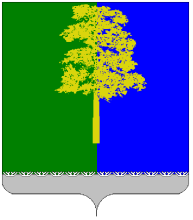 ХАНТЫ-МАНСИЙСКИЙ АВТОНОМНЫЙ ОКРУГ – ЮГРАДУМА КОНДИНСКОГО РАЙОНАРЕШЕНИЕОб отчете о выполнении прогнозного плана приватизациимуниципального имущества за 2013 год	В соответствии с Федеральным законом от 06 октября 2003 года          № 131-ФЗ «Об общих принципах организации местного самоуправления       в Российской Федерации», Федеральным законом от 21 декабря 2001 года      № 178-ФЗ «О приватизации государственного и муниципального имущества», Уставом Кондинского района, решением Думы Кондинского района от 26 апреля 2012 года № 232 «Об утверждении Порядка приватизации муниципального имущества муниципального образования Кондинский район», Дума Кондинского района решила:Отчет о выполнении прогнозного плана приватизации муниципального имущества за 2013 год принять к сведению (приложение).Настоящее решение опубликовать в газете «Кондинский вестник»     и разместить на официальном сайте органов местного самоуправления Кондинского района. Контроль за выполнением настоящего решения возложить на постоянную комиссию Думы Кондинского района по бюджету и экономике (А.О.Густов) и  главу администрации Кондинского района М.В.Шишкина      в соответствии с их компетенцией.Глава Кондинского района                                                                А.Н. Поздеевпгт.Междуреченский30 апреля 2014 года№ 460Приложение к решению Думы Кондинского района                                                                                                            от 30.04.2014 № 460Отчет о выполнении прогнозного плана приватизациимуниципального имущества за 2013 год 	В соответствии с решением Думы Кондинского района от 28 декабря 2011 года № 189 «Об утверждении прогнозного плана приватизации муниципального имущества Кондинского района на 2012 – 2014 годы (с изменениями на 28 января 2014 года), в 2013 году необходимо было приватизировать акции открытого акционерного общества «Теплоэнергия», место нахождения: пгт.Луговой, ул.Куйбышева, 38А (100%); доли района в обществе с ограниченной ответственностью «Комплекс коммунальных платежей», место нахождения: пгт.Кондинское, ул. Связистов, 38 (51%) и обществе           с ограниченной ответственностью «Междуреченская жилищно-коммунальная компания», место нахождения: пгт.Междуреченский, ул.Титова, 17 (73,25%); здание магазина, расположенное по адресу: ул.Комсомольская, д. 27, п.Лиственичный; здание коровника, расположенное по адресу: ул.Юбилейная, д. 22, п.Лиственичный; склад горюче-смазочных материалов, адрес: ул.Береговая, д.1, пгт.Кондинское; здание гостиницы, расположенное по адресу: пер. Школьный, д. 13, пос. Междуреченский; электроснабжение микрорайона Железнодорожников в пгт.Междуреченский, расположенное по адресу: пгт.Междуреченский, от подстанции 110/35/10 кВ "Юмас" вдоль автомобильной дороги до ул.Локомотивная, по ул.Локомотивная, Строителей вдоль второго квартального проезда до ул.Новая, по ул.Новая, Строителей, Железнодорожная, Южная;  электроснабжение жилой зоны пгт.Мортка, расположенное по адресу: пгт.Мортка; административное здание, расположенное по адресу: ул.Гагарина, 35, пгт.Кондинское; административное здание, расположенное по адресу: ул.Кирова, 8, пгт.Кондинское; 11 единиц транспортных средств и 2 судна.	В соответствии с прогнозным планом приватизации на 2013 год удалось приватизировать 6 единиц транспортных средств и 2 судна на сумму 1 355 900,00 рублей.  	Также в 2013 году было приватизировано 3 единицы транспортных средств, не включенных в план приватизации на сумму 387 000,00 рублей.	Всего приватизировано имущество на общую сумму 1 742 900,00 рублей.	Основными рисками при приватизации имущества, являются, как правило, неудовлетворительное состояние приватизируемого имущества, низкая платежеспособность потенциальных покупателей, участившаяся активная деятельность перекупщиков, отыскать которых после проведения торгов не представляется возможным.  		Перечень приватизированного муниципального имуществаПеречень приватизированного муниципального имущества не включенного в план приватизации№п/пНаименование имуществаСпособ приватизацииСрок приватизацииЦена сделки (руб.)Автомобиль УАЗ-220694-04, идентификационный номер (VIN) ХТТ22069470407230, наименование (тип ТС) специальное пассажирское, категория ТС В, год изготовления 2007, модель, № двигателя УМЗ-42130 * 70504243, шасси (рама) № 37410070428548, кузов (кабина, прицеп) № 22060070218660, цвет кузов (кабина, прицепа) белая ночь, организация-изготовитель ОАО УАЗ.Аукцион14.10.2013164 800,00Автомобиль ГАЗ-3110, идентификационный номер (VIN) ХТН31100041202095, наименование (тип ТС) легковой, категория ТС В, год изготовления 2003, модель, № двигателя *40620D*33165819*, шасси (рама) № отсутствует, кузов (кабина, прицеп) № 31100040599987, цвет кузов (кабина, прицепа) сильвер, организация-изготовитель ОАО "ГАЗ".Аукцион14.03.201369 000,00Сверхлегкий амфибийный аппарат на воздушной подушке "Стрелец-6", строительный (заводской) номер 30,  год и место постройки: 2002, г.Н.Новгород, способ изготовления заводской, длина 6,33 м, ширина 2,93 м, высота борта 2,1 м, пассажировместимость 5 чел., грузоподъемность, 0,450 т, двигатель № 557844;Публичное предложение28.01.2014230 000,00Автомобиль УАЗ-39629, идентификационный номер (VIN) XTТ39629010030387, наименование (тип ТС) санитарный а/м, категория ТС В, год изготовления 2001, модель, № двигателя УМЗ-421800 № 11005857, шасси (рама) № 10029175, кузов (прицеп) № 10030387, цвет белая ночь, организация-изготовитель ОАО УАЗ;Публичное предложение07.04.201449 000,00Автомобиль УАЗ-3962, идентификационный номер (VIN) XТТ396200W0039182, наименование (тип ТС) санитарный а/м, категория ТС В, год изготовления 1998, модель, № двигателя УМЗ-4178 № W1001359, шасси (рама) № W0462686, кузов (прицеп) № W0039182, цвет кузова (кабины) песочный, организация - изготовитель АООТ УАЗ;Публичное предложение07.04.201416 800,00Автомобиль УАЗ-3962, идентификационный номер (VIN) XТТ39620010000787, наименование (тип ТС) санитарный а/м, категория ТС В, год изготовления 2001, модель, № двигателя ЗМЗ-40210L № Y0137450, шасси (рама) № Y0046209, кузов (прицеп) № 10000787, цвет кузова (кабины) белая ночь, организация - изготовитель ОАО УАЗ;Публичное предложение07.04.201419 800,00Автомобиль УАЗ-31514, идентификационный номер (VIN) XТТ315140Х0035625, наименование (тип ТС) грузопассажирский а/м, категория ТС В, год изготовления 1999, модель, № двигателя 40210L60016598, шасси (рама) № Х0035518, кузов (прицеп) № Х0035625, цвет кузова (кабины) белая ночь, организация - изготовитель АООТ УАЗ;Публичное предложение07.04.20149 000,00Судно "БТ-163", идентификационный номер судна ОИ-11-197, тип и назначение: самоходное, теплоход буксирно-разъездной, класс судна: + О 2,0, проект: РМ-376, год и место постройки: 1989, п/я Г-4306, материал корпуса: сталь, главные машины: ЯМЗ-238, 1 двигатель 150 л.с., габаритные размеры судна: длина 19,0 м, ширина 3,8 м.Публичное предложение07.04.2014797 500,00ИТОГО:ИТОГО:ИТОГО:1 355 900,00№п/пНаименование имуществаСпособ приватизацииСрок приватизацииЦена сделки (руб.)Ford «Focus C-Max», идентификационный номер (VIN) WF0MXXGCDM6M43510, наименование (тип ТС) легковой, категория ТС В, год изготовления 2006, модель, № двигателя QQDB 6M43510, шасси (рама) № отсутствует, кузов (кабина, прицеп) № WF0MXXGCDM6M43510, цвет кузова - серебристый, организация-изготовитель «ФОРД ВЕРКЕ ГМБХ» (Германия).Аукцион11.03.2013240 000,00ГАЗ – 3221, идентификационный номер (VIN) Х9632210060494065, наименование (тип ТС) специальное пассажирское транспортное средство (8 мест), категория ТС В, год изготовления 2006, модель, № двигателя *405220*63120573*, шасси (рама) № отсутствует, кузов (кабина, прицеп) № 32210060269117, цвет кузова - белый, организация-изготовитель ООО «Автомобильный завод ГАЗ».Аукцион11.03.201384 000,00УАЗ-3153, идентификационный номер (VIN) XTТ31530030544756, наименование (тип ТС) легковой а/м, категория ТС В, год изготовления 2003, модель, № двигателя УМЗ-421800 № 30303113, шасси (рама) № 31530030560454, кузов (прицеп) № 31530030300580, цвет кузова - мурена, организация-изготовитель ОАО УАЗ.Публичное предложение19.07.201363 000,00ИТОГО:ИТОГО:ИТОГО:387 000,00